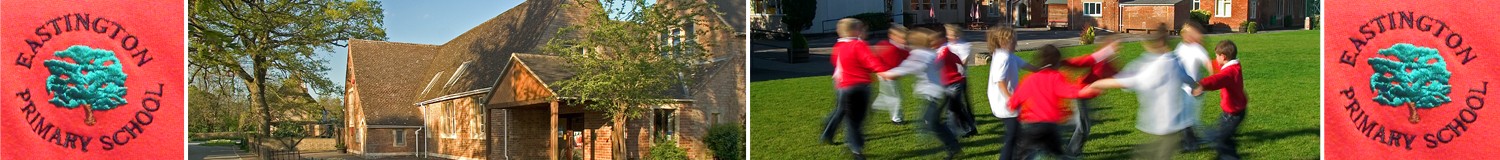 SCHOOL CLOSURE										4.1.2021Dear parents/carers,I am sorry to write to you so late this evening. I am sure you are having a range of feelings having listened to the announcement of a full national lockdown from the Prime Minister this evening. We clearly need to follow the guidance to suppress the virus and support the wonderful staff working in the NHS.  As a result, our school will be closed tomorrow. We will use this time to organise the critical worker/vulnerable learning hubs & contact parents in these groups; prepare rooms for the critical worker/vulnerable groups and teachers will adapt their plans to prepare lessons for remote learning.The school will be open to vulnerable children and children of critical workers from Wednesday 6.1.2021. Children at school will undertake the remote learning while being supported by TA’s as much as possible. All vulnerable children will secure a place. If you are a critical worker, please complete the letter that was e-mailed to you earlier today as soon as you can and by 12pm tomorrow. We will plan the groups working on site and contact you tomorrow to confirm your place and share practical details. Remote learning will begin on Wednesday 6.1.2021. Teachers will upload a daily timetable by 6pm the evening before – this will include links to online providers recommended by Government such as Oak Academy and White Rose Hub.  In addition teachers will provide daily virtual lessons via zoom – every child will be invited to at least one of these a day.  No two classes’ zoom lessons will happen at the same time to allow for shared computer/tablet access between siblings at the school. Children will be expected to engage with teachers over the day and teachers will take a register of this inline with DfE expectations.  Teachers have been trained on using the technology and are ready for the switch. However, they have not used Google Classroom to remote learn before so please bear with them until processes become automatic. Everyone who can work from home should and so teachers will work from home unless they have internet issues/they are needed on site to fulfil specific duties.I know this is not the start to 2021 that anyone wanted. I understand the huge pressure this lockdown will place on children and families again. We will continue to work for the children in our school and please know we are still here to support if we can. Teachers can be contacted on their school e-mail and Mrs Birch and I will be working on site so calls can be made to us.Look after yourselves and keep safe,Zoe AvastuHeadteacher